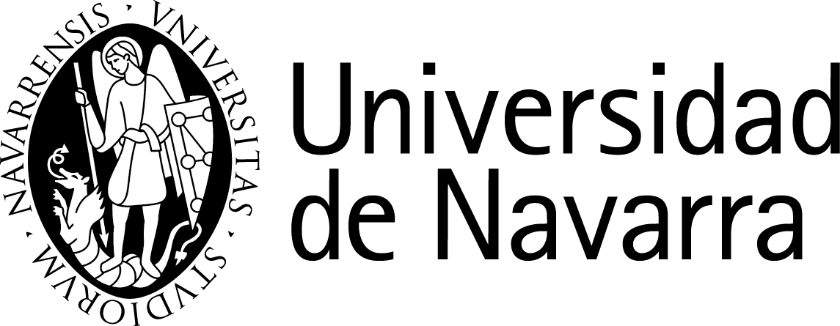 Trabajo Fin de GradoGRADO EN [ESPECIALIDAD]Título del TFGAlumno/a: Nombre y apellidos del alumno/aTutor/a: Nombre y apellidos del tutor o tutora[Lugar], [mes] de 202X